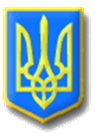 ЛИТОВЕЗЬКА СІЛЬСЬКА РАДАВОЛОДИМИРСЬКОГО РАЙОНУ ВОЛИНСЬКОЇ ОБЛАСТІ Тридцять перша сесія  восьмого скликанняР І Ш Е Н Н ЯВід   30  березня 2023 року                с. Литовеж                                 № 31/4Про звіт старости  Заставненськогостаростинського округу за 2022 рік            Відповідно до ст. 26 ст. 541 Закону України «Про місцеве самоврядування в Україні»,   «Положенням  про старост Литовезької сільської ради», затвердженого рішенням № 4/5 від 23 грудня 2020 року, заслухавши звіт старости Заставненського старостинського округу Райко Ольги Іванівни, враховуючи рекомендації постійної комісії з питань освіти, фізичного виховання, культури, охорони здоров’я, соціальної політики, регламенту та депутатської етики, Литовезька сільська радаВИРІШИЛА :1.Звіт старости Заставненського старостинського округу Райко Ольги Іванівни взяти до відома (додається).2. Роботу старости Заставненського старостинського округу Райко Ольги Іванівни за  2022 рік визнати задовільно.3. Контроль за виконанням рішення покласти на постійну комісію з питань освіти, фізичного виховання, культури, охорони здоров’я, соціальної політики, регламенту та депутатської етики.Сільський голова 					                Олена КАСЯНЧУК